       河南中原黄金冶炼厂有限责任公司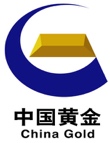 地址：中国•河南三门峡市产业集聚区209国道南侧         三氧化二砷竞价销售报价说明	卖方：河南中原黄金冶炼厂有限责任公司（地址：河南省三门峡市产业集聚区209国道南侧 ，邮编：472000） 竞价日期：	2020年11月24日资质要求：竞价单位必须手续齐全，营业执照及危险化学品经营许可证等资质证件必须在有效期限内。品名、数量、检斤及包装：具体提货数量以卖方质量管理部检斤单数量为准，计量称重含包装袋重量，卖方根据实际情况通知买方按时间提货。	一、产品说明二、竞价评标办法评审小组将根据竞价报价单，按报价高低排序，根据报价公司实际情况通知。三、竞价成交须知3.1竞价方成交后竞价保证金50万元转化为履约保证金。3.2竞价成交后，买方不履行提货义务，卖方将视为竞价成交买方违约，竞价保证金不予退还，最终合同提货量以卖方实际库存检斤量为准。四、报价截止： 2020年 11月24日15时				               五、请报价单位务必填写：单价、报价有效期、报价单位信息，并加盖公章。六、参加竞价报价，须于2020年 11月24日14时00分前缴纳竞价保证金50万元（大写：人民币伍拾元整），竞价成交后，其竞价保证金转化为履约保证金。竞价未中标，竞价保证金于5个工作日内退还。竞价保证金汇至以下账户(逾期竞价报单视为无效)：全    称 ：河南中原黄金冶炼厂有限责任公司开户银行：河南省三门峡市工行三门峡分行银行帐号：1713 0229 0920 0076 156行号：102505002293七、.为保证报价及时、公平，竞价单、参与竞价买方营业执照、危险化学品经营许可证及开票信息（加盖公章）回传ylcsjjcb@126.com后，请及时联系我公司人员收取，联系电话0398-2756853。				八.报价邮箱须改为报价单位名称、明确主题，便于确认。例如：报价公司：中国石化 ，邮件主题：2020年X月X日三氧化二砷竞价销售报价公告	       河南中原黄金冶炼厂有限责任公司地址：中国•河南三门峡市产业集聚区209国道南侧产品销售竞价单报价单位全称(盖章)：                        联系人：      		                                                                  	                        	      	                   电子邮箱：	                              联系电话：       		报价时间：产品名称产地包装方式销售数量(t)交货方式备注三氧化二砷自产吨袋约5000工厂自提按需求报量产品名称计划采购量   (t)单价        (元/t)备注三氧化二砷